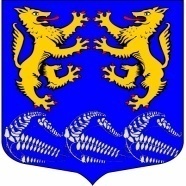 Муниципальное образование«ЛЕСКОЛОВСКОЕ СЕЛЬСКОЕ ПОСЕЛЕНИЕ»Всеволожского муниципального района Ленинградской областиАДМИНИСТРАЦИЯП О С Т А Н О В Л Е Н И Е14.02.2020г                                                                          №47дер. Верхние ОселькиОб утверждении типовых проектов объектов накопления твердых коммунальных отходов для размещения на территории МО «Лесколовское сельское поселение» Всеволожского муниципального района Ленинградской области.В соответствии со статьей 14 Федерального закона от 06 октября 2003 года № 131-ФЗ «Об общих принципах организации местного самоуправления в Российской Федерации», статьей 8 Федерального закона от 24 июня 1998 года № 89-ФЗ «Об отходах производства и потребления», Санитарными требованиями к размещению контейнерных площадок (установлены санитарными правилами
 СанПиН 2.1.2.2645-10 «Санитарно-эпидемиологические требования к условиям проживания в жилых зданиях и помещениях» и СанПиН 42-128-4690-88 «Санитарные правила содержания территорий населенных мест»), Правилами благоустройства территории муниципального образования «Лесколовское сельское поселение», администрация муниципального образования «Лесколовское сельское поселение» Всеволожского муниципального района Ленинградской областиПОСТАНОВЛЯЕТ:Утвердить типовые проекты объектов накопления твердых коммунальных отходов на территории МО «Лесколовское сельское поселение согласно приложению 1.Признать утратившее силу постановление администрации 
МО «Лесколовское сельское поселение» от 24.07.2019 № 282 «Об утверждении типовых проектов объектов накопления твердых коммунальных отходов 
для размещения на территории МО «Лесколовское сельское поселение».Опубликовать данное постановление в газете «Лесколовские вести» и разместить на официальном сайте администрации «Лесколовское.рф».Настоящее постановление вступает в силу после официального опубликования (обнародования).Контроль исполнения настоящего постановления оставляю за собой.Глава администрации			                                                    А.А. СазоновСогласовано:Заместитель главы администрации                                         Д.А. Румянцев«____»____________2020 г.Начальник сектора муниципального имуществаи землепользования администрации                                          Н.В. Танонова«____»____________2020 г.Главный специалист-юрист                                          А.Ф. Толмачев«___» __________ 2020г.Расчет рассылки:1 – в дело;2 – «Лесколовские вести»;3 – сайт.УТВЕРЖДЕН постановлением Администрации МО «Лесколовское сельское поселение» Всеволожского муниципального района Ленинградской области от 14.02.2020 № 47(приложение 1)ТИПОВОЙ ПРОЕКТ КОНТЕЙНЕРНОЙ ПЛОЩАДКИ ДЛЯ НАКОПЛЕНИЯ ТВЕРДЫХ КОММУНАЛЬНЫХ ОТХОДОВ С КОНТЕЙНЕРАМИ ПОВЕХНОСТНОГО ТИПА ЛЕСКОЛОВСКОГО СЕЛЬСКОГО ПОСЕЛЕНИЯВСЕВОЛОЖСКОГО МУНИЦИПАЛЬНОГО РАЙОНАп. Верхние Осельки2020 годОБЩИЕ ТРЕБОВАНИЯ   В настоящем Проекте контейнерной площадки накопления твердых коммунальных отходов с контейнерами поверхностного типа Лесколовского сельского поселения Всеволожского муниципального района Ленинградской области (далее – Проект) представлено типовое решение устройства контейнерной площадки для накопления твердых коммунальных отходов с установкой поверхностных контейнеров и устройством площадки для крупногабаритного мусора (далее – Контейнерная площадка).   Поверхность контейнерной площадки: твердое асфальтовое (бетонное) покрытие с установкой бортовых камней (бетонных). Размеры покрытия должны превышать размеры контейнеров не менее чем на 1 м во все стороны. При устройстве покрытия поверхности контейнерной площадки могут использоваться другие искусственные водонепроницаемые и химически стойкие покрытия (керамзитобетонное, полимербетон, керамическая плитка и др.)   Контейнерные площадки для установки поверхностных контейнеров должны иметь ровное покрытие с уклоном в сторону проезжей части 0,02%Контейнерная площадка с контейнерами поверхностного типа должна быть оснащена скатным навесом (крышей). Устанавливая крышу, необходимо обеспечить циркуляцию воздуха. Для этого ограждение и крыша разделяются зазором.Общая площадь территории контейнерной площадки должна быть рассчитана с учетом установки необходимого числа контейнеров объемом от 0,65 куб. м. до 8 куб.м., но не более 5 штук, и могут включать в себя площадь размещения площадки для крупногабаритного мусора. Примерные размеры контейнерных площадок:1. Для контейнерной площадки с установкой 5 (пяти) поверхностных контейнеров и установкой площадки для накопления крупногабаритного мусора:1.1. Ориентировочная общая площадь поверхности контейнерной площадки составляет: до 21,6 кв.м, в том числе:- ориентировочная площадь для устройства покрытия под размещение контейнеров поверхностного типа: до 13,6 кв.м (6,8м х 2,0м);- ориентировочная площадь площадки для устройства площадки для накопления крупногабаритного мусора: до 8 кв.м (4,0м х 2,0м).2. Для контейнерной площадки с установкой 4 (четырех) поверхностных контейнеров и установкой площадки для накопления крупногабаритного мусора:2.1. Ориентировочная общая площадь поверхности контейнерной площадки составляет: до 19,6 кв.м, в том числе:  - ориентировочная площадь для устройства покрытия под размещение контейнеров поверхностного типа: до 11,6 кв.м (5,8м х 2,0м);- ориентировочная площадь площадки для устройства площадки для накопления крупногабаритного мусора: до 8 кв.м (4,0м х 2,0м).3. Для контейнерной площадки с установкой 3 (трех) поверхностных контейнеров и установкой площадки для накопления крупногабаритного мусора:3.1. Ориентировочная общая площадь поверхности контейнерной площадки составляет: 17,6 кв.м, в том числе:  - ориентировочная площадь для устройства покрытия под размещение контейнеров поверхностного типа: до 9,6 кв.м (4,8м х 2,0м);- ориентировочная площадь площадки для устройства площадки для накопления крупногабаритного мусора: до 8 кв.м (4,0м х 2,0м).4. Для контейнерной площадки с установкой 2 (двух) поверхностных контейнеров и установкой площадки для накопления крупногабаритного мусора:4.1. Ориентировочная общая площадь поверхности контейнерной площадки составляет: до 15,6 кв.м, в том числе:  - ориентировочная площадь для устройства покрытия под размещение контейнеров поверхностного типа: до 7,6 кв.м (3,8м х 2,0м);- ориентировочная площадь площадки для устройства площадки для накопления крупногабаритного мусора: до 8 кв.м (4,0м х 2,0м).Количество устанавливаемых на контейнерной площадке контейнеров поверхностного типа может меняться из расчета объемов накопления и площади. Контейнер поверхностного типа для сбора ТКО может предусматриваться на колесах и иметь крышку, объем контейнера от 0,6 куб.м. до 1,3 куб. м., контейнеры от 4 куб. м. до 8. Контейнеры для сбора КГО до 14 куб. м.   Удаленность контейнерной площадки от жилых домов, детских учреждений, детских и спортивных площадок, мест отдыха населения – не менее 20 м.   Контейнерная площадка с контейнерами поверхностного типа должна иметь ограждение высотой не менее 100 см. Ограждение закрывает контейнерную площадку не менее, чем с трех сторон.   Цветовая гамма ограждения контейнерной площадки из профильного листа и цветовая гамма контейнера для накопления твердых коммунальных отходов согласовывается с Администрацией Лесколовского сельского поселения Всеволожского муниципального района Ленинградской области дополнительно.   Контейнерная площадка для накопления твердых коммунальных отходов должна примыкать непосредственно к сквозным проездам.   Площадка для накопления крупногабаритного мусора (отходов) должна иметь асфальтовое (бетонное) покрытие с установкой бортовых камней (бетонных). При устройстве покрытия поверхности площадки для крупногабаритного мусора могут использоваться другие искусственные водонепроницаемые и химически стойкие покрытия (керамзитобетонное, полимербетон, керамическая плитка и др.). Ограждение площадки для накопления крупногабаритных отходов может изготавливается из железобетонных самостоящих панелей.Технические характеристики и основные элементы пункта сбора ТКО и КГО.Место выполнения работ:Ленинградская область, Всеволожский район, Территория МО «Лесколовское сельское поселение»:д. Хиттолово перекресток ул. Центральная и ул. Приозерная;пос. ст. Осельки, ул. Садовая, уч. 39 (пожарный водоем); пос. ст. Осельки, ул. Садовая, (вблизи здания ЖД кассы); пос. ст. Осельки, ул. Привокзальная, (вблизи ЖД станции);дер. Нижние Осельки, вблизи д. 34;дер. Рохма,  (вблизи уч. 37 А);дер. Верхние Осельки, ул. Привокзальная, (вблизи д. 24-а);дер. Верхние Осельки, ул. Привокзальная (вблизи уч.12);дер. Кискелово, (вблизи магазина);дер. Верхние Осельки, ул. 4-я линия (вблизи  уч. 2);дер. Лесколово, ул. Зеленая, (вблизи д. 80);пос. . Осельки, (вблизи д. 1);дер. Гапсары (вблизи уч. 10);дер. Аньялово (вблизи уч. 3);дер. Лехтуси (вблизи уч. 6);дер. Верхние Осельки, ул. Ленинградская (вблизи уч. 27 г);дер. Верхние Осельки, ул. Садовая (вблизи уч. 2 г);дер. Лесколово, ул. Зеленая (вблизи уч. 18);дер. Верхние Осельки, ул. Красноармейская (вблизи д. 1д).Количественные характеристики.МАКЕТ КОНТЕЙНЕРНОЙ ПЛОЩАДКИ ДЛЯ НАКОПЛЕНИЯ ТВЕРДЫХ КОММУНАЛЬНЫХ ОТХОДОВ С КОНТЕЙНЕРАМИ ПОВЕХНОСТНОГО ТИПА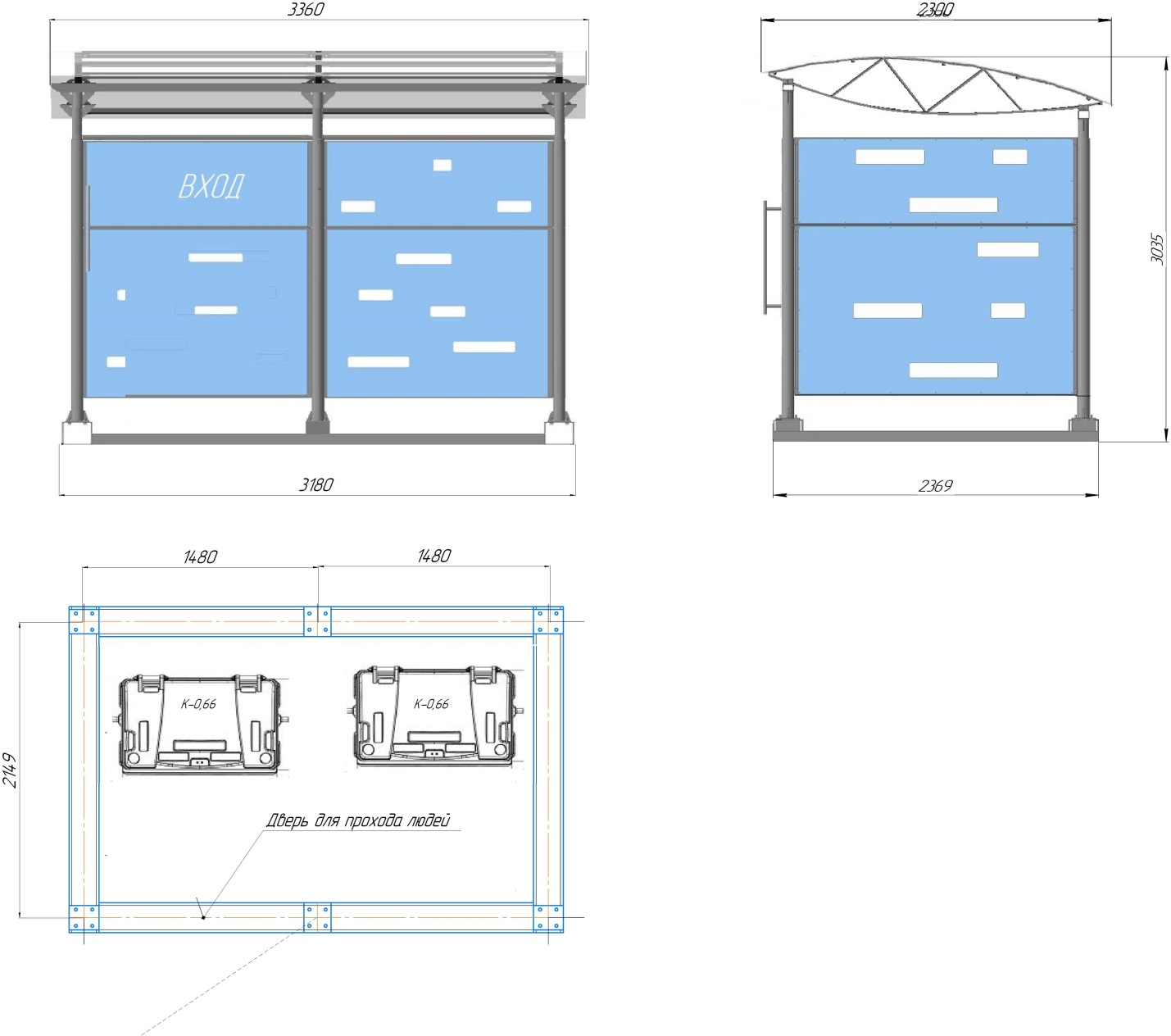 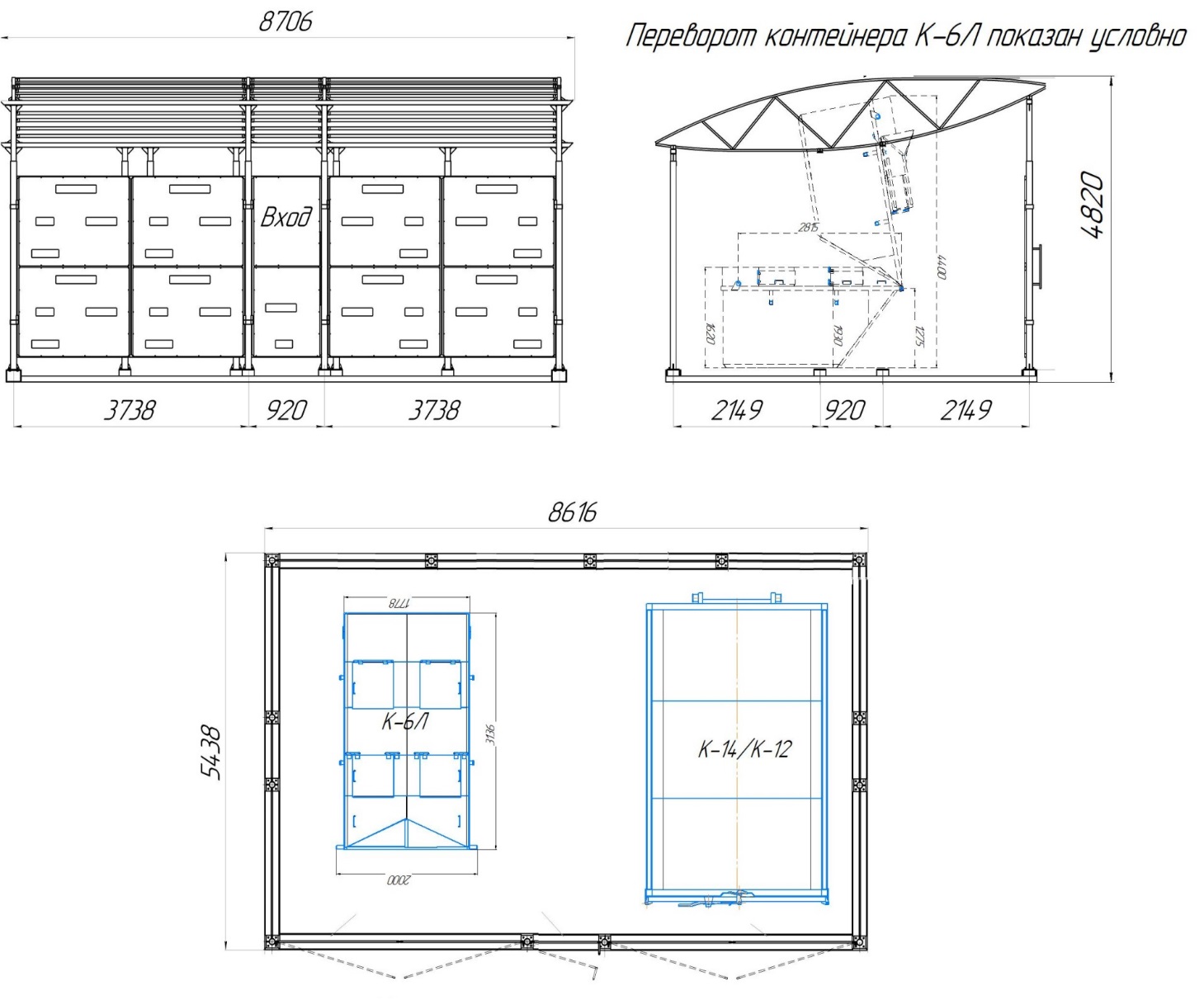 Стойки металлическиеИз горячекатаной стали, сечением не менее 60х60мм и толщиной стенки не менее 3мм. В нижней части к стойкам должны быть приварены опорные части размером не менее 250х250мм из горячекатаной стали, толщиной не менее 5 мм. Опорные части должны иметь не менее 4-х отверстий для крепления стоек (анкерования) к бетонному основанию. Количество стоек не менее 8 штук.ПерекрытияДля формирования крыши необходимо использовать трубы профильного сечения 60х30мм толщина стенки не менее 3мм в поперечном направлении, а также профильные трубы сечением 40х20мм толщиной стенки не менее 3мм в продольном направлении. В продольном направлении профильные трубы должны иметь радиальную форму (арка), радиус не менее 4000мм.Покрытие крышиКрыша покрывается поликарбонатом или иным материалом толщиной не менее 8мм, с использованием герметизирующих лент, торцовых и соединительных профилей. По всему периметру поликарбонат не должен выходить за края металлоконструкции.ЗаполнениеЗаполнение пролетов осуществить на высоту не менее 4000 мм профлистом синего цветаОснованиеОснование должно быть выполнено из ж/бетона В15. Толщина бетона не менее 100мм. На подстилающем слое щебня толщиной не менее 150мм и песка не менее 200 мм. Щебень гранитный, не ниже м800, фр.20-40мм. С использованием разделительного слоя из нетканых материалов (геотекстиля).ВоротаПункт сбора ТКО и КГО должны иметь ворота, запираемые на замок и калитку для возможности прохода внутрь людей и ограничение на попадание внутрь пункта диких животных и бродячих собак.Мусоросборочное оборудованиеКоличество устанавливаемых на контейнерной площадке контейнеров поверхностного типа может меняться из расчета объемов накопления и площади. Контейнер поверхностного типа для сбора ТКО может предусматриваться на колесах и иметь крышку, объем контейнера от 0,6 куб.м. до 1,3 куб. м., контейнеры от 4 куб. м. до 8. Контейнеры для сбора КГО до 14 куб. м.Внутренние размеры пункта должны обеспечивать беспрепятственную работу мусоровозов с контейнерами, находящимися внутри и позволять производить все операции по перемещению отходов из контейнеров в мусоровозы не выезжая наружу. Дополнительные требованияВсе открытые части профильных труб с наружных и внутренних сторон должны быть заглушены пластиковыми заглушками во избежание попадания влаги. Все металлические части должны иметь порошковую окраску в цвет, согласованный с заказчиком. Конструкция должна иметь возможность оснащения автономной системой пожаротушения и специальным контейнером для сбора опасных отходов (батареек и других элементов питания)Гарантийные обязательстваНа пункт сбора КТО и КГО – 12 мес., на строительно-монтажные работы – 12 мес.Наименование Кол-во КП, шт.Поставка материалов и выполнение строительно-монтажных работ по установке Контейнерных площадок с железо-бетонным основанием для сбора ТКО17Поставка материалов и выполнение строительно-монтажных работ по установке Контейнерных площадок с железо-бетонным основанием для сбора ТКО и КГО2